Please send the completed registration form to:  KESAB – Road Watch  214 Grange Rd, Flinders Park SA 5025 		or email to:   roadwatch@kesab.asn.au                             	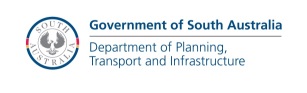 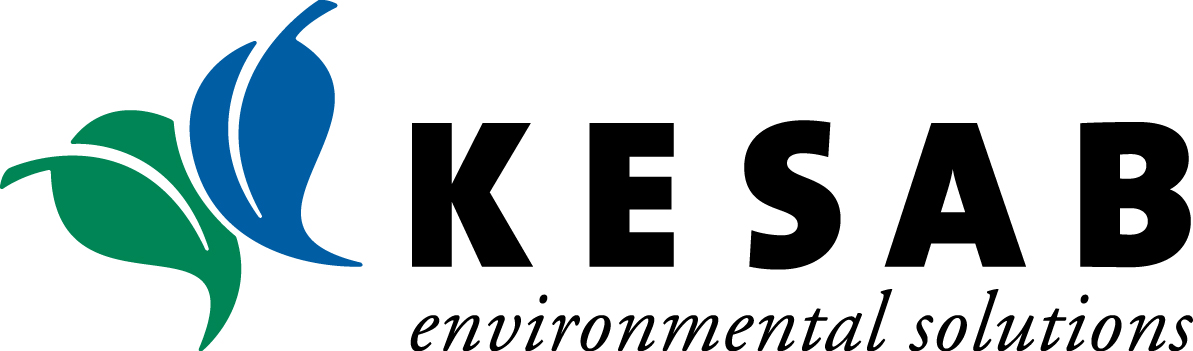 ROAD WATCH REGISTRATION FORMROAD WATCH REGISTRATION FORMGroup / Organisation Name:Contact Person 1:  (Group Team Leader)Postal Address:Phone No:Mobile No:Email: Contact Person 2: Mobile No:Email:Road Watch Area:Please supply information regarding the area:Name of Road/s*Local Council for this areaDistance nominatedRoad Speed LimitRoad Surface – Bitumen / UnsurfacedType of Road e.g. Highway, etc.High Vegetation / UndergrowthBlind corner / narrow verge / median stripIs there already a dedicated Road Watch sign in this area?                     Yes  /   No    (please circle)If yes, please provide information on the attached slipHow many vehicles on average will be at a clean-up - is there adequate parking?Does your group have access to a flashing safety light? (excluding car lights)                     Yes  /   No    (please circle)Is there a rest area / carpark / walking trail / playground, in your clean-up area?Any other relevant information about the site? e.g. graffiti issues, illegal camping.* If possible please attach a map with your area highlighted on it.Attached –  Yes  /   No    (please circle)Volunteer Information:How many volunteers in your group:How many 16 years and under:Average age of group:Does your group have a volunteer with a current first aid certificate:                    Yes  /   No    (please circle)Are vehicles required to get to your 
clean-up site:                    Yes  /   No    (please circle)Likely Number of Clean-ups:Proposed date of 1st clean-up:Estimate of how many clean-ups you will undertake per year